В Первомайском 100-летний юбилей!26 февраля 2019 года  Татаренцева Анна Герасимовна – труженик тыла , отмечает свой юбилей.  В этот день ей исполнилось 100 лет.  Анна Герасимовна живет в п. Первомайский с 1970 года , переехала в наш поселок из Шарлыкского района с. Новоникольское. Всю жизнь Анна Герасимовна работала в колхозе и в годы Великой Отечественной войны нелегким трудом зарабатывала хлеб. Своими руками в те страшные годы «ковали Победу» женщины и дети, работая в тылу.	Воспитала Анна Герасимовна сына Александра Владимировича, двух внуков, а сейчас в их дружной семье подрастают правнук и правнучка. Визит главы муниципального образования Первомайский поссовет Стуковой Светланы Викторовны стал приятной неожиданностью для Анны Герасимовны. Светлана Викторовна вручила имениннице памятный адрес,  праздничный торт , подарки и цветы, пожелала здоровья и семейного уюта.Анна Герасимовна так же  получила поздравительные открытки с теплыми пожеланиями от Президента РФ Путина В.В., Губернатора Оренбургской области Берга Ю.А., главы МО Оренбургский район Шмарина В.Н.Директор МБОУ Лицей № 1 п. Первомайский, депутат Совета депутатов МО Первомайский поссовет по избирательному округу № 3 Немцева Ольга Ивановна с кадетами не остались в стороне и в этот праздничный день посетили Анну Герасимовну, очистили двор от снега и подарили военную песню «Служить России!» звонкими детскими голосами.Желаем крепкого здоровья, мира, добра и благополучия Вам и Вашей семье!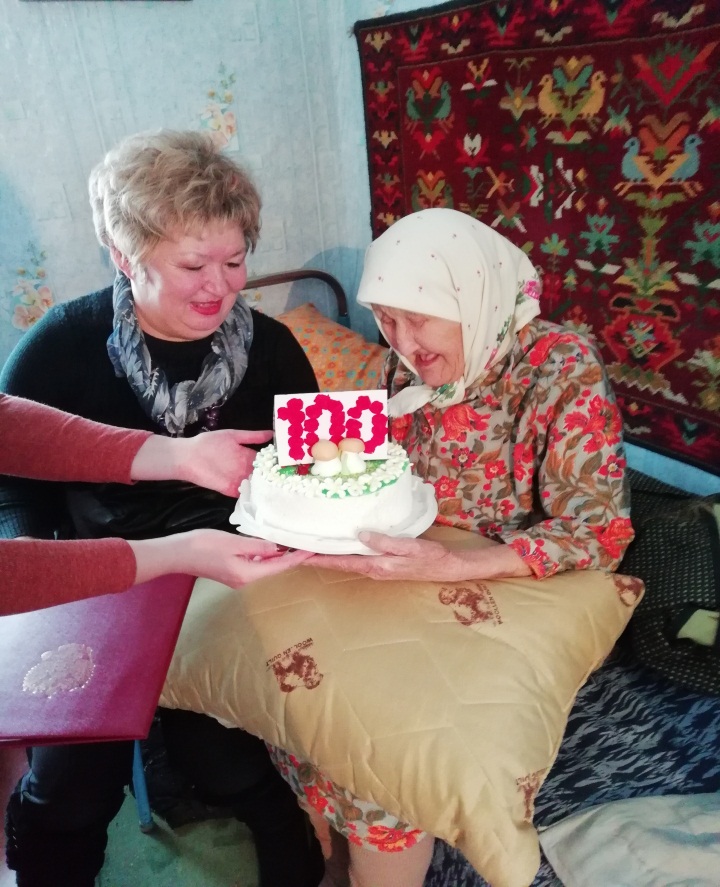 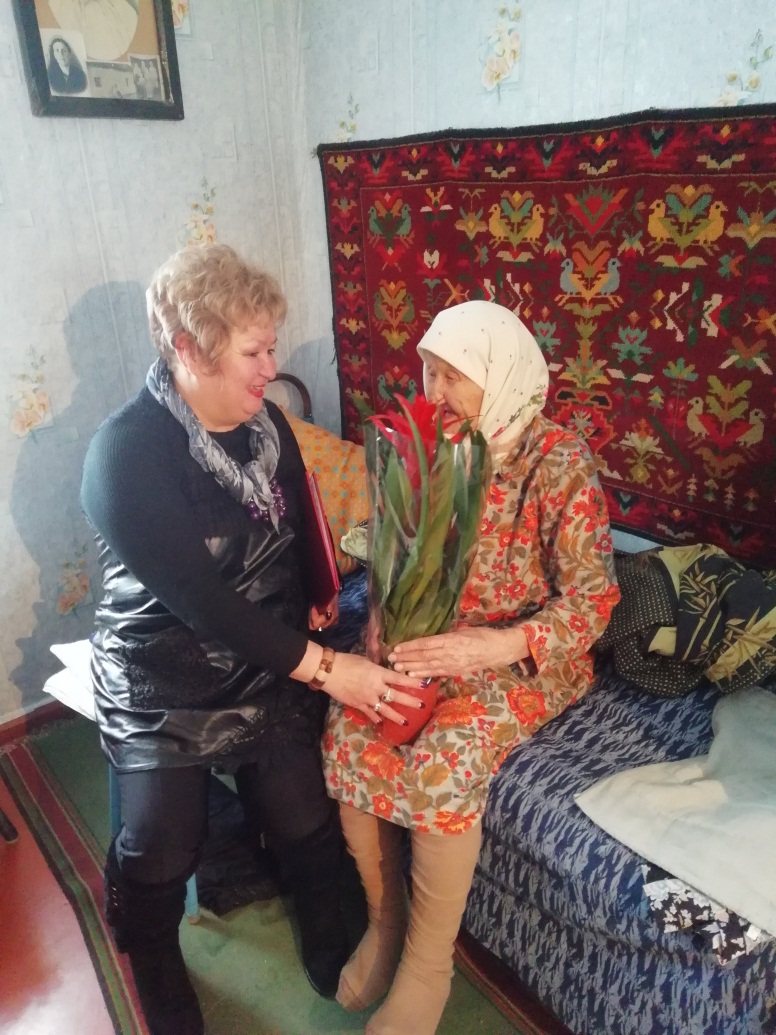 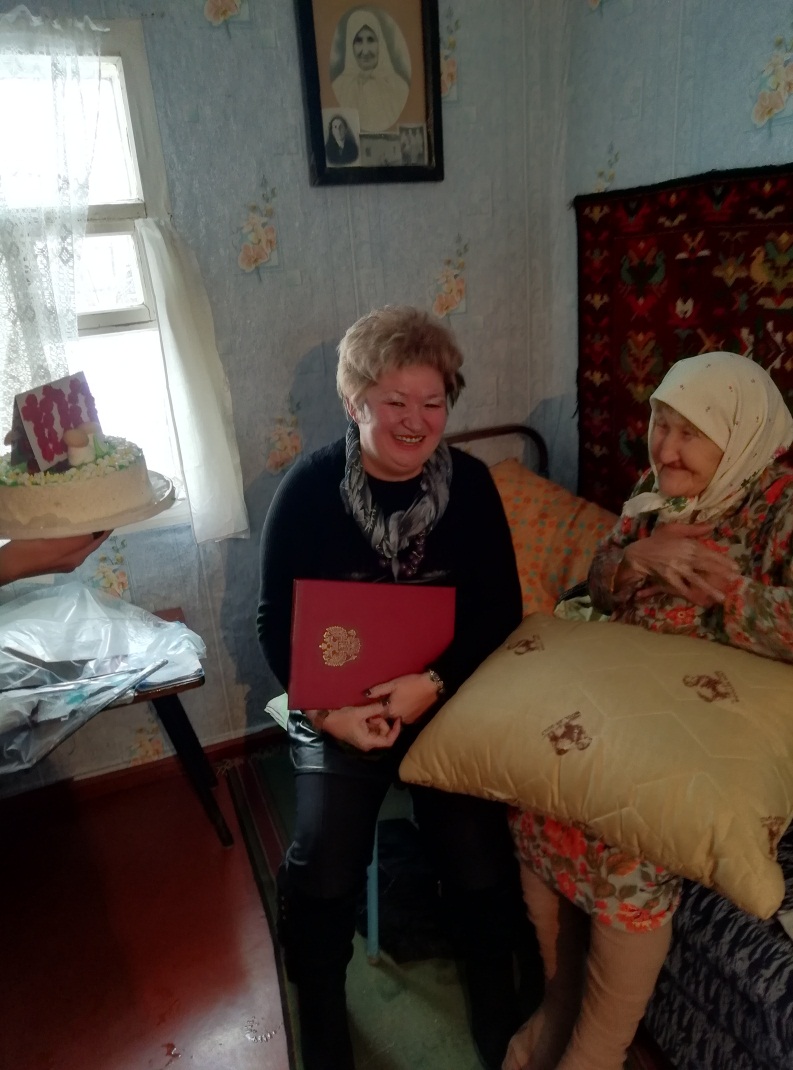 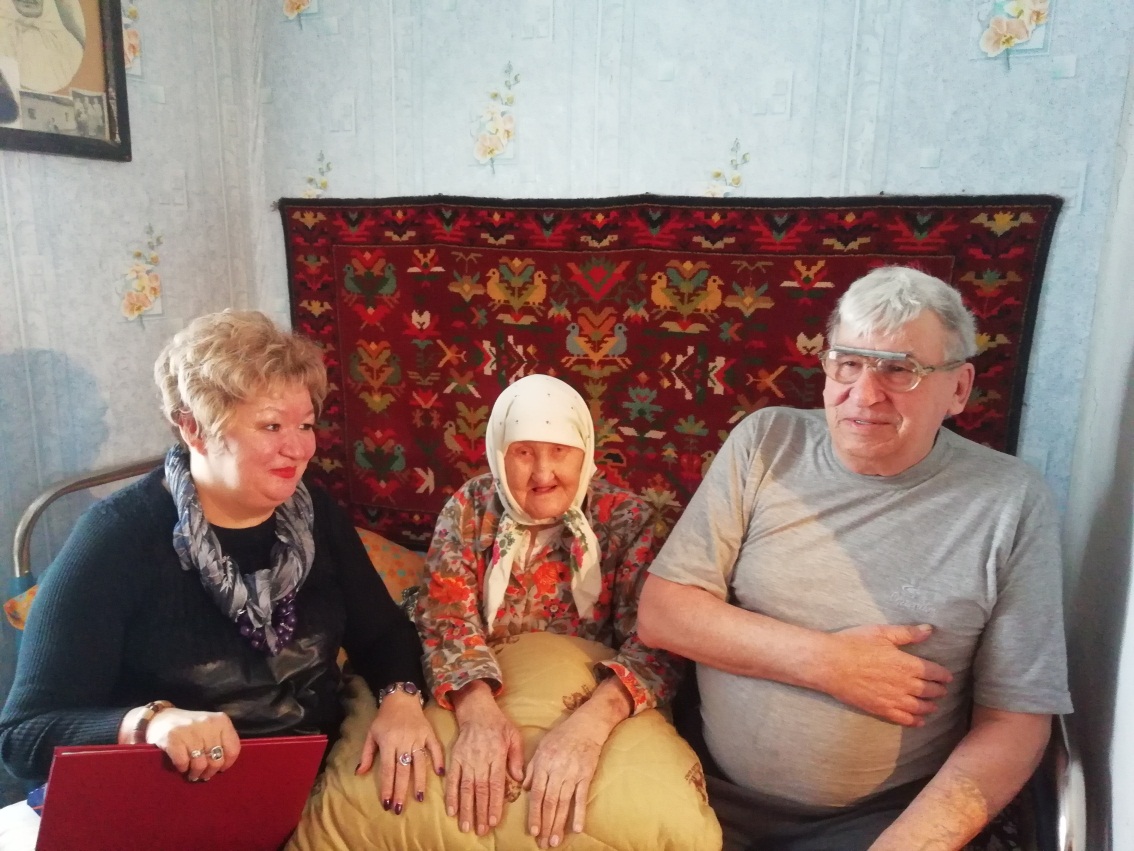 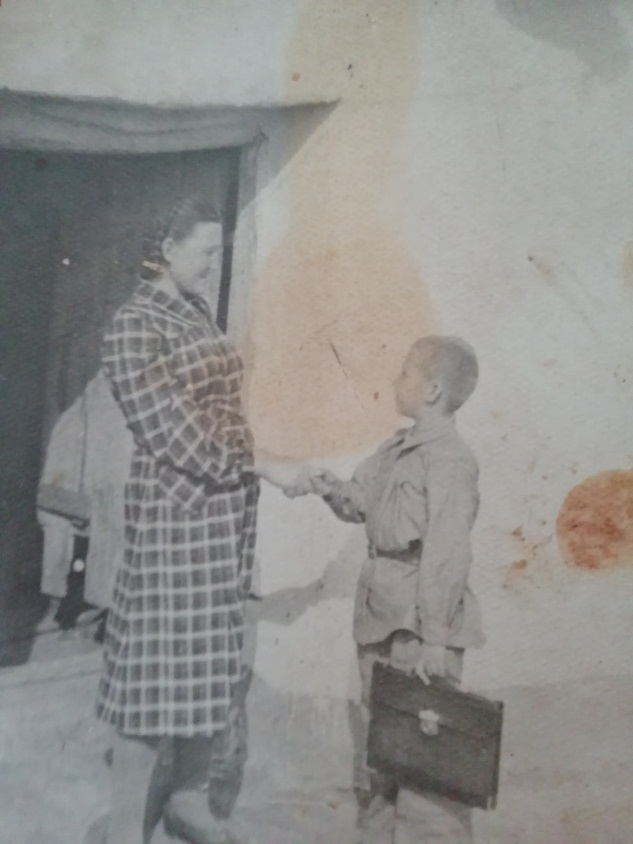 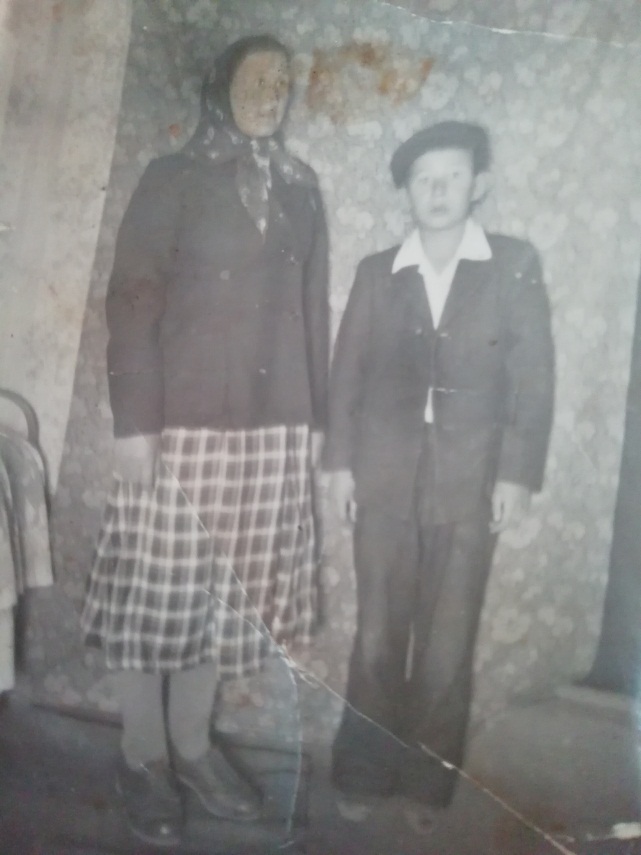 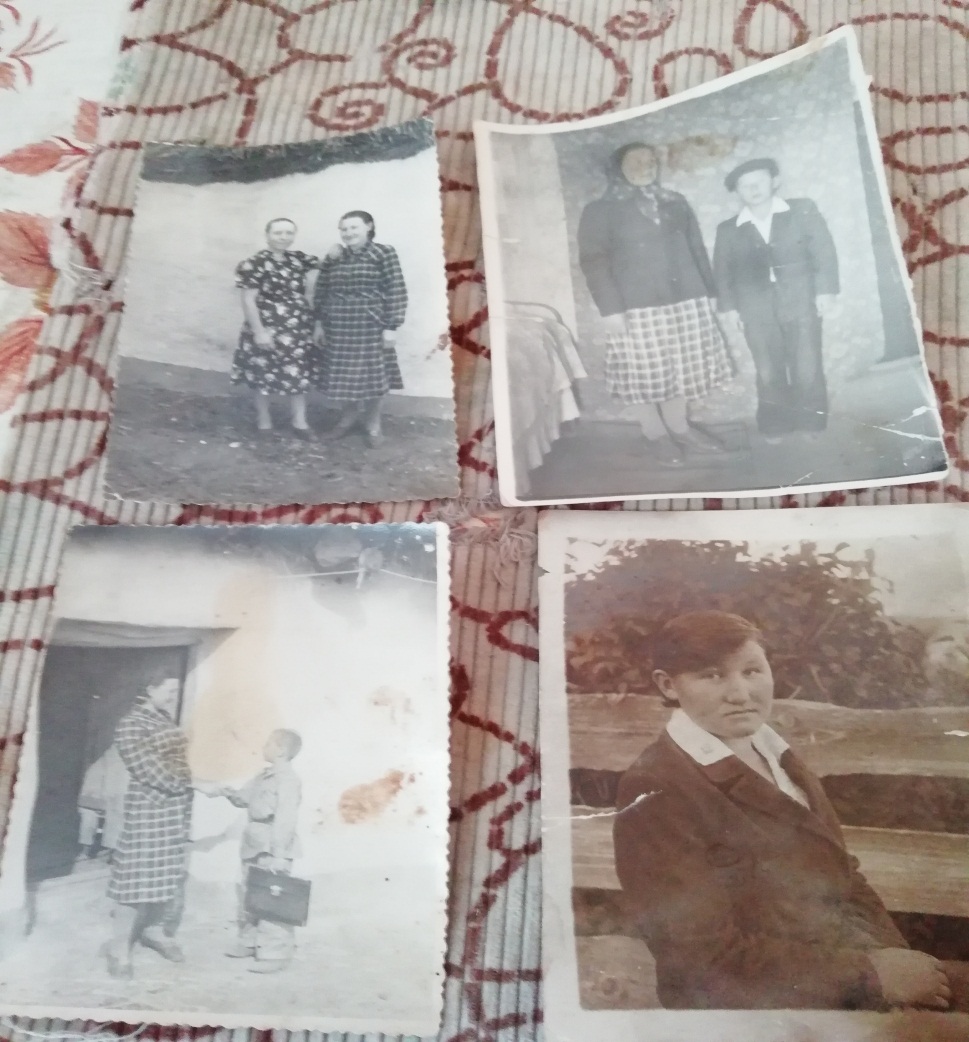 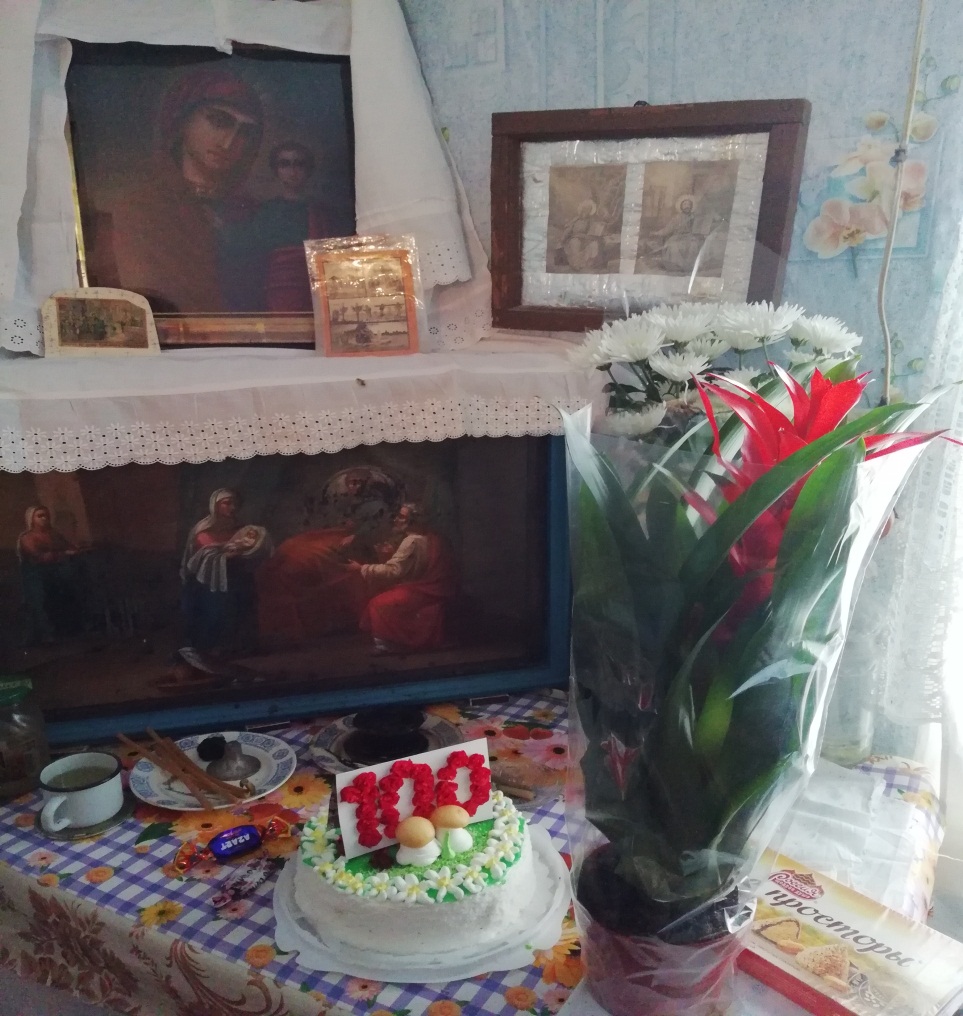 